	 30 ноября, на базе МБДОУ д/с  общеразвивающего  вида  с приоритетным осуществлением художественно-эстетического развития детей №2 «Ёлочка»,  с  целью повышения профессиональной компетентности педагогов,   прошло заседание методического объединения   для   воспитателей детей младшего дошкольного возраста по теме: «Современные требования к созданию развивающей предметно-пространственной среды в младшем дошкольном возрасте».   	Руководитель  методического объединения Малышева В.Н. в своем выступлении раскрыла значимость окружающей предметно-пространственной развивающей среды на развитие детей. Методист МКУ «АМЦСО» Лобова Г.В., довела до слушателей требования к созданию развивающей предметно-пространственной среды в младшем дошкольном возрасте. Старший воспитатель МБДОУ д/с №2 «Ёлочка» Моргунова Л.Б. с целью   обобщения знаний воспитателей   по данной теме провела   деловую игру «Предметно-пространственная развивающая среда ДОО в соответствии ФГОС ДО».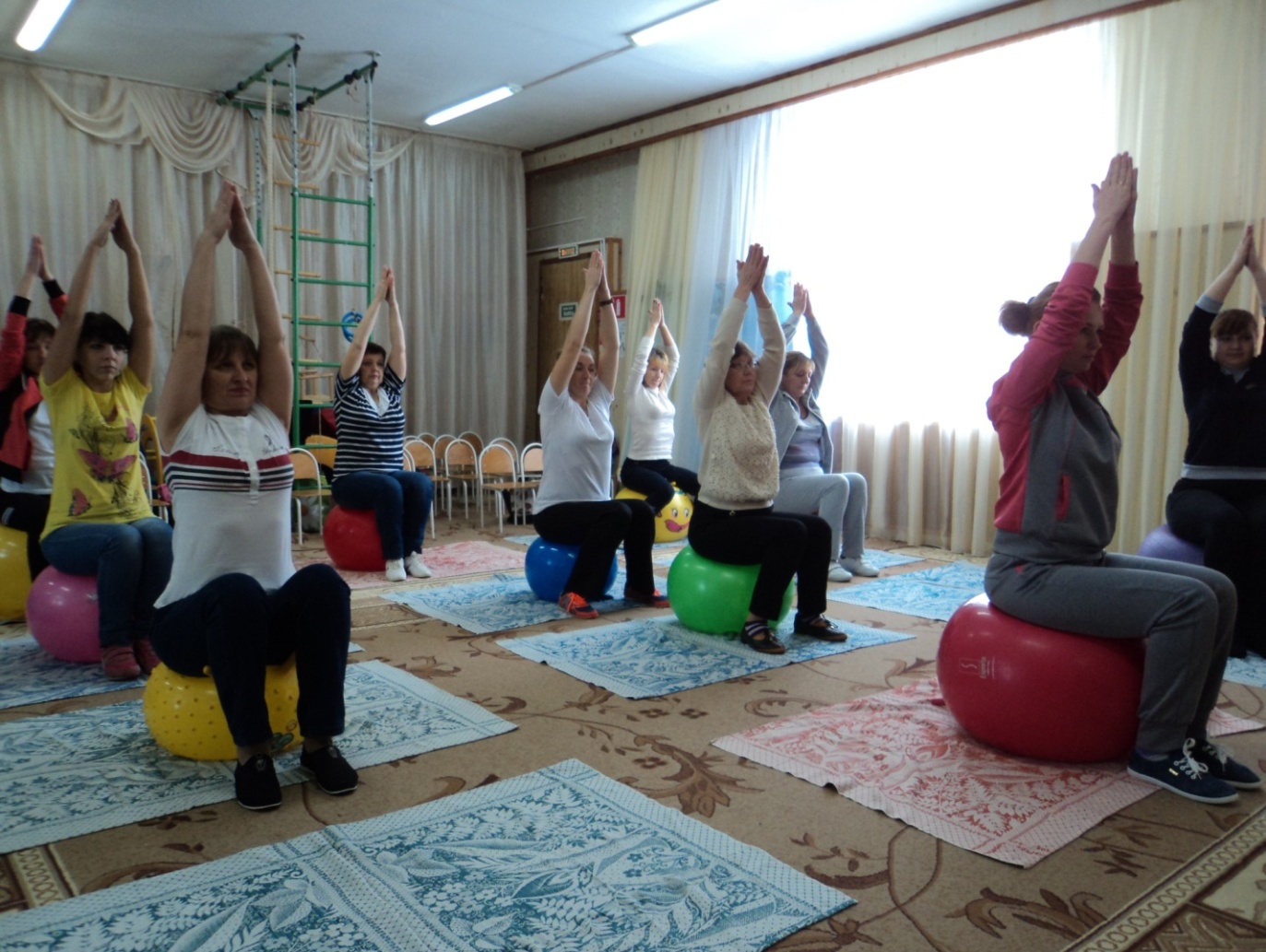 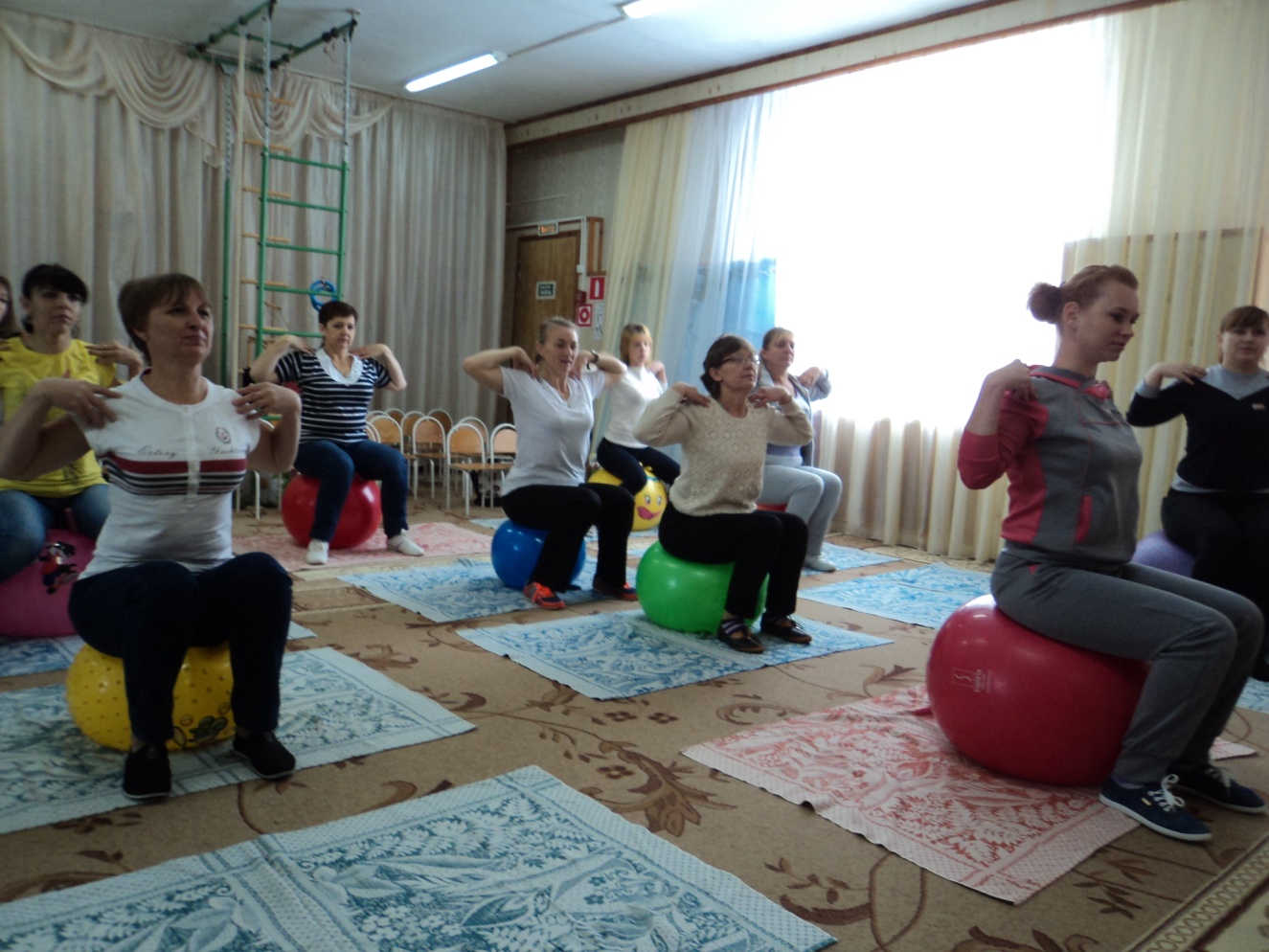 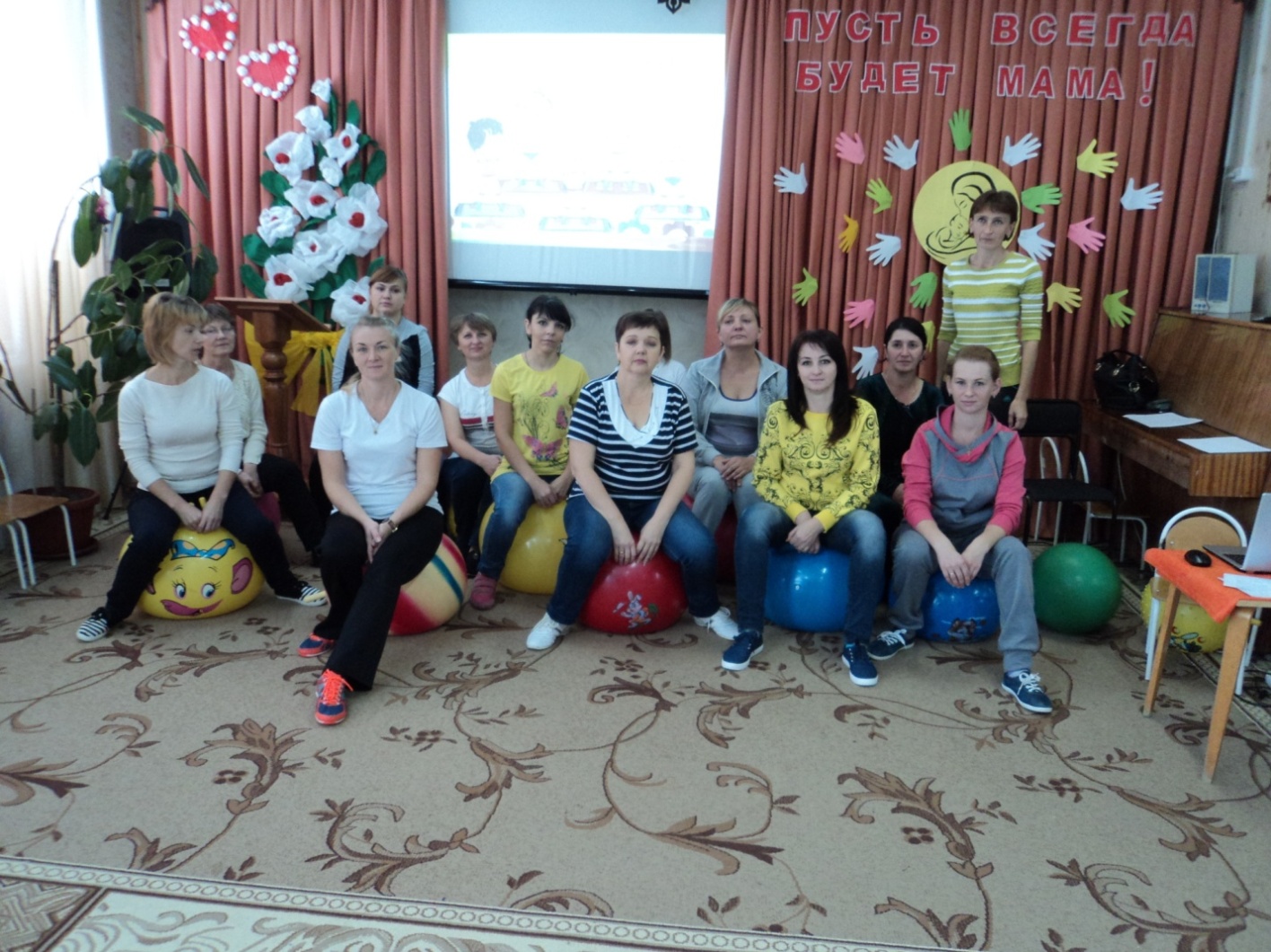 